How to Make Pinecone Bird Feeders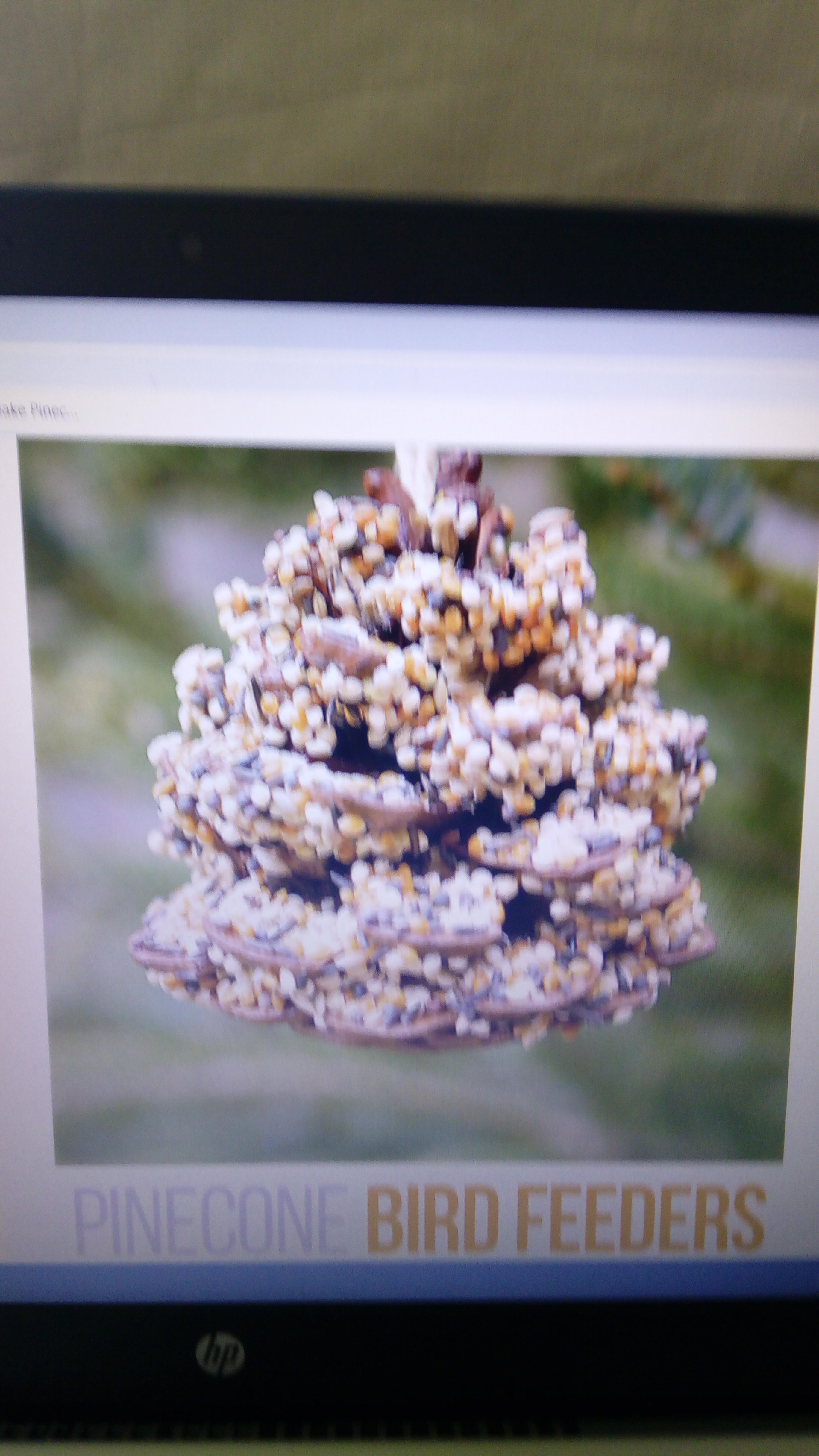 Start with a fun little nature walk, hunt for pinecones and have fun watching the birds!What you will need:.  Large open pinecones (or shop on Amazon).  Soy butter or sunflower seed butter .  Twine .  BirdseedINSTRUCTIONS First cut out piece of twine 10 inches long tie on top of your pinecone to make a loop.  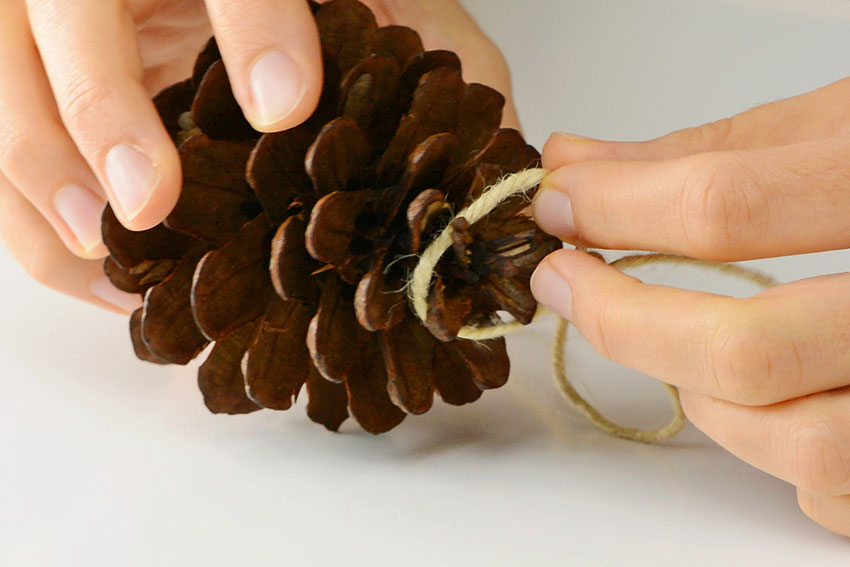  Then place a scoop of soy butter on a plate.Finally spread the soy butter on the pine cone, little bit on each pine scale.